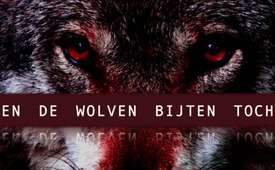 En de wolven bijten toch!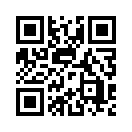 En de wolven bijten toch! ? De wolf mag gratis doden.

De tienduizenden verscheurde dieren bewijzen dat de roedels wolven die ons overal opgedrongen worden in heel Europa, geen boomschors of gras eten. Alleen al in 2015 werden in het gebied van de Alpen meer dan 10.000 schapen, koeien, paarden enz. verscheurd. Eén ding is steeds hetzelfde, bij ieder bloedbad door wolven,...En de wolven bijten toch! ? De wolf mag gratis doden.

De tienduizenden verscheurde dieren bewijzen dat de roedels wolven die ons overal opgedrongen worden in heel Europa, geen boomschors of gras eten. Alleen al in 2015 werden in het gebied van de Alpen meer dan 10.000 schapen, koeien, paarden enz. verscheurd. Eén ding is steeds hetzelfde, bij ieder bloedbad door wolven, en dit vanaf het Leventinadal, vanaf Graubunden tot Sachsen-Anwalt, vanaf de Alpen van Wallis tot aan die van Ticino, van Polen tot in de Lausitz enz., dus in heel Europa: de wolf moet tegen iedere prijs worden beschermd, de boeren of andere slachtoffers moeten instaan voor de veiligheid en de schade, de bevolking moet geen schrik hebben … Wat voor een waanzin! Wie regeert ons daar eigenlijk en met welk doel?
Waarom haken bij voorkeur onze zogenaamde kwaliteitsmedia af, om, zodra het erop aankomt, verantwoordelijken aan te duiden voor deze honderdduizenden verscheurde dieren? En ook om hen ter verantwoording te roepen voor de schade en om betaling te eisen, zoals dat gebruikelijk is bij alle andere schade door nalatigheid? Want het zal zeker om honderdduizenden euro’s gaan sinds de herinvoering van de wolf, omdat er alleen al bij de bewezen 10.000 dieren uit 2015 geen onderrapportage was. Zodra verstandige mensen echter deze waanzinnige daders, die de volkeren tegen hun wil deze roedels wolven hebben opgedrongen, ter verantwoording willen roepen, ontstaat er luid protest. De slachtoffers en hun verdedigers worden weer eens omschreven als het probleem en niet de daders die het veroorzaken. Dit zodra het gaat om vragen over veiligheid, de schadevergoeding of de eis om wolven te mogen neerschieten. Helemaal integendeel: in plaats van te voldoen aan deze gerechtvaardigde oproepen, werd het doden van wolven onmiddellijk tot overtreding verklaard die wordt bestraft met een boete tot 50.000 Euro! Met zulke botte bijlen handelt een onheilspellende justitie tegen de roep vanuit het volk.    

Wat voor weerzinwekkend duivels plan schuilt achter deze onderdrukking van het volk? 
Honderdduizenden slachtoffers tegen nultarief – ten gunste van verscheurende wolven? Wie begrijpt dit nog? De zogenaamde specialiste in wolvenbescherming, Vanessa Ludwig, schrijft tegenover de genoemde tienduizenden slachtoffers van wolven: “Het is zorgwekkend dat in één jaar in Sachsen tegelijk twee wolven werden doodgeschoten.” 
Ach nee, hoe verschrikkelijk en vreselijk voor deze twee arme wolfjes! En de wreedheid die de verscheurde schapen, koeien, paarden geleden hebben? De verdedigster van de wolf heeft geen greintje hart voor hun doodsangsten. Maar ieder verscheurd schaap lijdt onuitspreekbare doodsangsten, schreeuwt als een kind dat spartelt in zijn eigen bloed of als een ernstig gewonde volwassene. Ooggetuigen van aanvallen door wolven op de Königsbrücker Heide berichten: “Het was één enkel bloedbad.”
En wat zal het volgende zijn? Welk mens kan vasthouden aan de mening, dat deze roofdieren niet vroeger of later mensen, in de eerste plaats kinderen, zullen verscheuren? En nog een heel bijzonder netelige vraag er bovenop, die met zekerheid meteen in de samenzweringshoek zal worden geduwd: moeten de roedels wolven in de toekomst ervoor opdraaien als mensen in grote getale verdwijnen? Want al sedert jaren verdwijnen jaarlijks talloze mensen die men nooit meer terugziet. En niemand heldert op waar zij allemaal terechtkomen. Wordt hier een basis gecreëerd om in de toekomst een aannemelijk antwoord te hebben op de vraag wie al deze mensen laat verdwijnen? Of men het horen wil of niet, bij alles wat gebeurt kan men alleen maar afgronddiep satanisme bespeuren. De vraag komt steeds sterker op waarom er geen openbaar aanklager of justitie ingrijpt om het voor de hand liggende menselijke bloedbad dat eraan komt tegen te gaan. Maken ze zelf deel uit van deze manipulatoren? Ja, precies zulke weerzinwekkende vragen moet men zich stellen. In plaats daarvan eist een Europese commissie dat het wolvenbestand in Centraal Europa in geen geval minder mag zijn dan 1.000 geslachtsrijpe dieren. Zou het niet kunnen dat we net daar een concrete groep daders ontdekken? Moeten we niet nu juist van deze commissie en hun kameraden betaling eisen? Waarom moeten de slachtoffers van hun waanzinnige ideologie, dat zijn de weerloze boeren en de bevolking, de hele schade van de waanzin betalen? 
Hier nog een paar, waarschijnlijk sterk onderschatte gegevens, waaruit blijkt dat het hele tumult over de wolf bezig is te ontaarden in naam van een gunstige instandhoudingsgraad:

De wolf krijgt verder voet in Duitsland. Er zijn bewijzen van 46 roedels alleen al in Duitsland, zoals de federale dienst voor natuurbescherming (BfN) meedeelde op 23 september 2016. 

De wolf, volledig beschermd in heel Europa door de Conventie van Bern, verspreidt zich pijlsnel. Hij brengt de Zwitserse veeteelt in de Alpengebieden in gevaar, maar in heel Europa is ook het buitenhouden van vee, schapen, runderen en paarden, een probleem geworden zoals de actuele video “Wolven in Frankrijk” duidelijk maakt: 
https://www.youtube.com/watch?v=sT_2iv3QwtE&amp;feature=youtu.be

Ondanks al deze feiten (en die hebben we hier alleen nog maar oppervlakkig getoond) beweren Pro Natura en WWF (weer twee groepen daders), dat samenleven met de wolf functioneert bij voldoende bescherming van de kudden. Het vee zou met gepaste maatregelen volledig beschermd zijn, wat aantoonbaar niet klopt. 
Natuurvereniging NABU die het actieplan “Welkom wolf” heeft opgesteld, en WWF zetten nog de kers op de taart. Beiden zetten zich in voor de wolven in plaats van voor de boeren en andere slachtoffers van de wolf. (Hier dus nog twee groepen daders). Krankzinnig – nietwaar? Hier ziet men eens te meer de rode draad van de huidige schandalen. De wolf komt eraan in schapenvacht. Zoals in naam van de kinderbescherming jaarlijks 10.000en kinderen worden onttrokken aan de bescherming van hun ouders, worden hier in naam van de dierenbescherming regelmatig 10.000den dieren blootgesteld aan wreedste doodsmartelingen. Ze adverteren met woorden die de schapen vergeten: “Word beschermengel van de wolven!” Dit kon men bijvoorbeeld lezen in een advertentie in de “Nürnberger Zeitung (dagblad van Neurenberg). Met deze oproep om mee te helpen aan de redding van de wolven in plaats van de schapen, runderen, paarden en tenslotte de mensen, maakt de mainstream-media zich ook weer eens tot medeplichtige nummer één.door is.Bronnen:http://www.berliner-zeitung.de/berlin/tierschutz-wolf-erschossen-und-gekoepft-724542
http://www.mdr.de/sachsen/bautzen/wolf-greift-schafherde-an-100.html
http://www.3sat.de/page/?source=/nano/cstuecke/27584/index.html
https://www.youtube.com/watch?v=sT_2iv3QwtE&amp;amp;amp;amp;feature=youtu.be
http://blog.nz-online.de/tiergarten/2010/02/09/schutzengel-fuer-woelfe-gesucht/
Bürger für Bürger, Ausgabe 42, Januar 2017
http://www.lr-online.de/regionen/weisswasser/Neue-Wolfsrudel-reissen-die-meisten-Schafe;art13826,4882128
http://wolfsmonitor.de/?p=448Dit zou u ook kunnen interesseren:---Kla.TV – Het andere nieuws ... vrij – onafhankelijk – ongecensureerd ...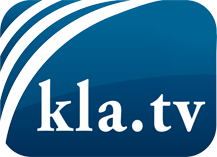 wat de media niet zouden moeten verzwijgen ...zelden gehoord van het volk, voor het volk ...nieuwsupdate elke 3 dagen vanaf 19:45 uur op www.kla.tv/nlHet is de moeite waard om het bij te houden!Gratis abonnement nieuwsbrief 2-wekelijks per E-Mail
verkrijgt u op: www.kla.tv/abo-nlKennisgeving:Tegenstemmen worden helaas steeds weer gecensureerd en onderdrukt. Zolang wij niet volgens de belangen en ideologieën van de kartelmedia journalistiek bedrijven, moeten wij er elk moment op bedacht zijn, dat er voorwendselen zullen worden gezocht om Kla.TV te blokkeren of te benadelen.Verbindt u daarom vandaag nog internetonafhankelijk met het netwerk!
Klickt u hier: www.kla.tv/vernetzung&lang=nlLicence:    Creative Commons-Licentie met naamgeving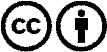 Verspreiding en herbewerking is met naamgeving gewenst! Het materiaal mag echter niet uit de context gehaald gepresenteerd worden.
Met openbaar geld (GEZ, ...) gefinancierde instituties is het gebruik hiervan zonder overleg verboden.Schendingen kunnen strafrechtelijk vervolgd worden.